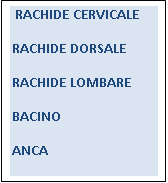 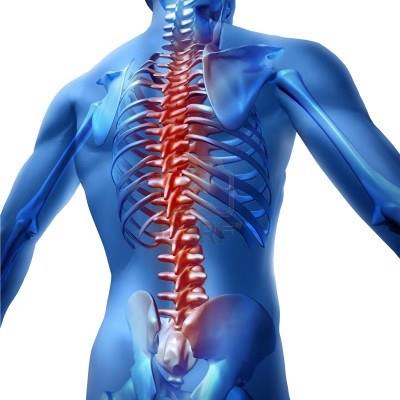 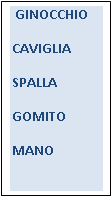               ROMA OSTIENSE  2019                                     15-16-17  Novembre    29-30 Novembre 1 Dicembre13-14-15  Dicembre                                                                Hotel Villa Benedetta                                                                                     Roma OstienseDOCENTE DEL CORSODOTT. ALFREDO SCARLATA  – FISIOTERAPISTA – OSTEOPATA D.O.    CERDO - R.O.I	REGISTRO OSTEOPATICO	ITALIANO                                                                                                                                PREMESSA E OBIETTIVI        La terapia manuale è un sistema  di valutazione e trattamento dei disturbi dell'apparato muscoloscheletrico attraverso l’uso delle mani.  Alla base della t.m. vige il teorema della globalità dell’individuo che deve essere valutato non solo per il suo singolo sintomo ma attraverso una valutazione funzionale globale.  Scopo del corso è far acquisire al discente la capacità di effettuare una valutazione globale del soggetto per capire la vera origine del sintomo da lui lamentato e quindi trattare la vera causa del disturbo            L’alto numero di ore dedicate alla pratica, in cui ogni partecipante eseguirà i trattamenti, metterà in grado, a fine corso, ogni partecipante di eseguire correttamente una valutazione completa e di arrivare ad un orientamento diagnostico su cui poi indirizzare il trattamento con tecniche dirette o indirette.Destinatari: Fisioterapisti,  Tnpee, T.O.Crediti: 50	Ore totali: 60 di cui circa 45 di pratica sui lettini -  Quota 690,00 in 5 soluzioni.Sul sito www.corsolinfodrenaggio.it \ terapia manuale  è possibile visualizzare il cv del docentePROGRAMMA   1° GIORNO   LA SPALLAPARTE TEORICA	8.30	Fisiologia articolare- Le 5 articolazioni del complesso della spalla              	- Ruolo della clavicola -  La cuffia dei rotatori – Le fasce della spalla09.45          Coffee break        PARTE TEORICO PRATICA10.00         Valutazione e test clinici  (prove pratiche fra i partecipanti)                    - Test di Jobe – Test di Patte – Jerk test – Drawer test    10.30	Ipotesi diagnostiche Sindrome da conflitto – Lesione della cuffia – La spalla congelata – Lo “scollamento” della scapola       PARTE  PRATICA11.00	Trattamento  fasciale della spalla  (esecuzione pratica dei partecipanti) 13.00	PAUSA PRANZO14.00   Trattamento miotensivo e articolare della spalla17.00  CHIUSURA          2°  GIORNO   	 L’ANCA		       PARTE  TEORICA08.30 	Fisiologia articolare e fasce          	Il complesso muscolare dell’anca	L’importanza del piriforme	09.45      Coffee break        PARTE TEORICO PRATICA   10.00    Valutazione e test clinici  (Prove pratiche fra i partecipanti)               - Test coxo femorale – test rotazione dell’anca – test del piriforme    (lombalgia o sindrome del piriforme?)    PARTE PRATICA  11.00    Trattamento fasciale, miotensivo e strutturale dell’anca  (esecuzione dei partecipanti)  13.00  PAUSA PRANZO       	IL GINOCCHIO   14.00	PARTE TEORICAFisiologia articolare – menischi - legamentiPARTE TEORICO - PRATICA14.30         Valutazione e test clinici : problema meniscale o legamentoso?                     Test di Lachman  - Test di Apley (o grinding test) – prove pratiche dei partecipanti15.00    PARTE PRATICA                 Trattamento fasciale e strutturale del ginocchio (meniscosi – distorsione – lesioni legamentose)17.00	Chiusura  3 GIORNOBACINO E PAVIMENTO PELVICO PARTE TEORICA08.30  Fisiologia articolare              - Il sacro              - L’articolazione sacro iliaca –               - Il pavimento pelvico - 10.00    Coffee break10.30	PARTE TEORICO PRATICO                     Valutazione e test clinici   (Prove pratiche dei partecipanti)                    -Test iliaco                     -  Test sacro       11.30         PARTE PRATICA                  Tecniche fasciali , miotensive e articolari   (esecuzione pratica dei partecipanti)              VISIONE D’INSIEME BACINO-SACRO-ANCA              Review delle fasce e del sistema muscolare del complesso bacino-sacro-anca con valutazione e diagnosi differenziale              Ipotesi diagnostiche e relativo trattamento   (sacro ileite – sindrome del piriforme – lombosciatalgia)               -Trattamento fasciale                 - Miotensivo                    -   Articolare14.00   CHIUSURA4° GIORNOPARTE  TEORICA   BIOMECCANICA DELLA COLONNA VERTEBRALE    08.30	 LEGGI SULA FISIOLOGIA ARTICOLARE	1° - 2° 3° Legge di fryette                Concetto di disfunzione e ingaggiamento vertebrale                NSr - FRs – Ers   (comportamento delle vertebre in posizione neutra, flessione rotazione e estensione rotazione)   10.00    Coffee break	 	PARTE PRATICA  10.30      Esercitazioni pratiche, su modelli anatomici , di riconoscimento delle varie disfunzioni vertebrali studiate     11.30        Riconoscimento e definizione su pz di eventuali disfunzioni articolari  riscontrate (esercitazione fra i partecipanti)    13.00   PAUSA PRANZO        PARTE TEORICA14.00     Concetto di fascia               Le fasce della colonna vertebrale         PARTE PRATICA15.00    L’ascolto fasciale (esercitazione pratica fra i partecipanti sulla fascia del comparto della coscia)16.00    Ripetizione dei concetti di disfunzione in NSR – FRS – ERS attraverso illustrazioni e riconoscimento grafici17.00  CHIUSURA  5°  GIORNO    LA COLONNA LOMBAREPARTE TEORICA08.30     Fisiologia articolare e biomeccanica della vertebra lombare09.30    Le fasce della colonna lombare 10.00   BREAK		 PARTE  TEORICO PRATICA  10.30       Valutazione e test clinici sul pz      (esercitazioni pratiche da parte dei partecipanti)                 Test di ascolto – test di mobilità -  test palpatorio                Diagnosi differenziale ( natura fasciale – muscolare o vertebrale?)            PARTE PRATICA  12.00     Tecniche miotensive – Tecniche di normalizzazione fasciale  (esecuzione pratica da parte dei partecipanti)                      - Lo psoas iliaco e il quadrato dei lombi -13.30       PAUSA PRANZO     PARTE TEORICA14.30	La  cerniera lombo sacrale                        Il diaframma          PARTE PRATICA     15.30   Trattamento  del complesso lombo sacrale  	(Lombalgia – Lombosciatalgia – ernie discali)Tecniche di normalizzazione articolare e strutturale – Il Trust -  17.00  CHIUSURA     6°  GIORNO08.30   Riepilogo dei concetti di FRS e ERS – Dubbi e chiarimenti – Domande dei partecipanti          LA COLONNA  DORSALE  PARTE TEORICA  09.00   Fisiologia articolare della vertebra dorsale                Le fasce della colonna dorsale  10.00    Coffee break              PARTE TEORICO PRATICA10.15           Valutazione e test clinici sul pz      (esercitazioni pratiche da parte dei partecipanti)                          Test di ascolto – test di mobilità -  test palpatorio                           Diagnosi differenziale ( natura fasciale – muscolare o vertebrale?)   PARTE PRATICA –TRATTAMENTO DELLE DORSALGIE11.30    Tecniche miotensive – Tecniche di normalizzazione fasciale  (esecuzione da parte dei partecipanti)   14.00    CHIUSURA            7°  GIORNO       LA COLONNA CERVICALEPARTE TEORICA08.30    L’atlante e l’epistrofeo : caratteristiche e peculiarità               La 7° vertebra cervicale : snodo biomeccanico strategico               Fsiologia articolare e fasce della colonna cervicale10.00    COFFEE BREAK10.15   PARTE TEORICO PRATICA            Valutazione e test clinici  (esecuzione dei partecipanti)Test di ascolto – test palpatorio – test di mobilità -   PARTE PRATICATRATTAMENTO DELLA CERVICALGIA11.30   Tecniche miotensive – tecniche di normalizzazione fasciale –             Pompage del complesso collo – cingolo scapolare13.00	PAUSA  PRANZOPARTE PRATICA14.00	Tecniche dirette: Il trust (dimostrazione)14.30      Review delle tecniche dirette e indirette della colonna vertebrale in toto (trattamento cervicale- dorsale e                    lombare)                    (tecniche miotensive- fasciale- strutturale- trust –pompage : perfezionamento delle tecniche apprese)17.00           CHIUSURA    8°  GIORNO     LA CAVIGLIA    PARTE TEORICA08.30   Fisiologia articolare e fasce                    La pinza malleolare – la sottoastragalica – La coppia scafoide cuboide  09.30     COFFEE BREAK        PATRE PRATICA10.00      Valutazione  test   e trattamento                - Il trauma distorsivo –                - La fascite plantare  -      PARTE TEORICO - PRATICA14.30   	GOMITO E POLSO              Fisiologia articolare e fasce15.00      Valutazione e test clinici  (Prove pratiche fra i partecipanti)	-Epicondilite – Epitrocleite – Tunnel carpale15.30    PARTE PRATICA            Trattamento fasciale , miotensivo e articolare  (esecuzione pratica dei partecipanti  )17.00  CHIUSURA9° GIORNOPARTE TEORICA - PRATICA09.00    CASI CLINICI  : Valutazione , ipotesi diagnostica e trattamento con tecniche indirette e dirette di tre pazienti portati dai                                       partecipanti                                                          lavoro di gruppo  (con esecuzione da parte del docente)11.00   “L’esperto risponde”  : dubbi , domande, da parte dei partecipanti con risposta diretta del docente12.00    Questionario ecm13.30   Consegna attestati e chiusura  Costo totale  del corso è di €690 (in 5 rate)   se l’iscrizione avverrà entro il  20 Settembre  2019                                                     oppure   € 840,00  se l’iscrizione avverrà oltre tale data         Per l’iscrizione è necessario versare un acconto di € 190,00  tramite bonifico  sul conto corrente postale  n° 98740590 – IBAN IT88 M076 0104 4000 0009 8740 590  intestato a : Dharma center  via E. Fermi 34 88060 Montepaone (Cz); 150,00  dovranno essere versati il primo giorno del corso direttamente in aula; 150,00  il primo giorno del secondo incontro, 100,00 al terzo incontro;  100,00 all’ultimo incontro.   L’iscrizione comprende  :   Partecipazione all’evento  - Dispensa illustrata e rilegata - Tessera associativa - Attestato con crediti formativi - Coffee break - DVD illustrato e commentato completo dei video con tutte le tecniche Il corso verrà effettuato al raggiungimento di almeno14  iscrizioni con un massimo di  21.        (compilare in stampatello)________________________________________________________________________________________________            	                         SCHEDA D’ISCRIZIONEIl sottoscritto/a ------------------------------------------------------ nato/a -----------------------------------------il---------------------Residente a --------------------------------------------------------- in via------------------------------------------------------------------N.------------------------Tel---------------------------------------------------Cell----------------------------------------------------------- Codice fiscale--------------------------------------------------------------- E.mail--------------------------------------------------------Partita IVA  -----------------------------------------					SI ISCRIVEAl corso teorico-pratico :” Terapia manuale dell’apparato muscolo scheletrico” che si terrà a Roma ostiense presso l’Hotel Villa Benedetta (100 metri dalla stazione ostiense e dalla metro Garbatella) dal 15 novembre al 15 dicembre 2019 .Dichiara di essere in possesso del seguente titolo di studio:               [] Fisioterapista         [] massofisioterapista                                                                                                                                                                                                 [] TNPEE        [] T.O.                                      			                                          [] Studente    []  Altro _______________________Il sottoscritto dichiara di acconsentire al trattamento dei dati e  aver letto l’informativa di cui all’art. 13 del GDPR 679/2016 pubblicata sul sito dell’Associazione   						Data-------------------------		Firma--------------------------------------------------Il presente foglio, contenente la scheda d’iscrizione debitamente compilata, andrà inviato per  intero, insieme alla copia della ricevuta  del bonifico  via mail  dcenter@alice.it o via fax  allo 0967- 577605  oppure 0961 – 724395____________________________________________________________________________________________________________________Associazione culturale Dharma center – Via E. Fermi 34 88060 Montepaone lido – CF 97061100794 – Mail dcenter@alice.it  - Sito www.corsolinfodrenaggio.it 